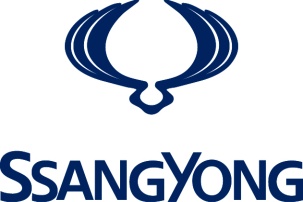 Datum: 5 maart 201989e Geneva International Motor Show Hal / Stand: 4 / 4131nieuwe SSANGYONG MUSSO GRAND pick-up beleeft europese lancering in genèveEen upgrade van de Musso pick-up, met een langer laadvlak en een groter laadvermogenGloednieuwe pick-up voor uiteenlopende doeleinden is performant, veelzijdig en stijlvolQuad-frame-koetswerkconstructie en beproefde vierwielaandrijving leveren dynamische offroadcapaciteitenGrote binnenruimte voor vijf inzittenden en superieur rijcomfortUitgebreide uitrusting inclusief geavanceerd infotainmentsysteemDe volledig nieuwe SsangYong Musso Grand pick-up voor Europa werd gelanceerd op de Geneva Motor Show.De nieuwe Musso Grand treedt toe tot het snelgroeiende en uiterst competitieve segment van de SUT’s (Sport Utility Trucks)/pick-ups en is een bijzonder competent voertuig voor uiteenlopende doeleinden met alle traditionele SsangYong-waarden – rijkelijk uitgerust voor een zacht prijsje.SsangYong, Korea’s grootste en enige constructeur gespecialiseerd in SUV’s en offroaders, is van plan om zijn hele productportfolio te vernieuwen en vervolledigde onlangs zijn SUV-gamma met de lancering van zijn gloednieuwe vlaggenschip Rexton (in 2017) en de SUT Musso (in 2018).De Musso Grand steunt op dezelfde architectuur als de nieuwe Rexton en Musso, en gebruikt dezelfde body-on-frame-constructie voor deze extreem sterke pick-up die uitstekende offroadprestaties en veiligheid biedt dankzij het quad-frame-koetswerk en de vierwielaandrijving.Na de lancering van de Musso introduceert SsangYong nu de Musso Grand, de pick-up met verlengd koetswerk. Die heeft een langere wielbasis van 3.210 millimeter (110 millimeter meer dan de standaard Musso), een langere laadbak van 1.610 millimeter (tegenover 1.300 millimeter), een groter laadvolume van 1.262 liter en een laadvermogen tot 1.062 kilo, tegenover 850 kilo standaard.Dit voertuig is ontwikkeld om passagiers comfortabel en goederen veilig te vervoeren. Hij combineert een crew-cab-koetswerk met vijf zitplaatsen met een veel groter laadruim. Die combinatie van een SUT en een personenwagen toont dat de Musso Grand is ontworpen om stijl, prestaties en comfort te bieden aan de bestuurder en zijn gezin of collega’s, gecombineerd met een grote veelzijdigheid in de laadmogelijkheden.De Musso Grand wordt aangedreven door dezelfde e-XDi220-motor als de Rexton en de Musso, met een maximumvermogen van 181 pk bij 4.000 t/min en een maximumkoppel van 400 Nm bij 1.400 tot 2.800 t/min. Hij is verkrijgbaar met een manuele zesversnellingsbak of een Aisin-zestrapsautomaat voor een uitmuntende krachtoverbrenging en duurzaamheid.De Musso Grand is rijkelijk uitgerust en geniet veiligheidssystemen zoals rijstrookwisselassistentie, waarschuwing bij achteropkomend dwarsverkeer en dodehoekwaarschuwing om ongevallen te helpen voorkomen.Binnenin is de Musso Grand verrassend goed uitgerust in vergelijking met andere SUT’s en pick-ups, terwijl hij veel schouder- en beenruimte biedt en de stoelen met nappaleer zijn bekleed voor luxe en comfort. Er is een hypermodern infotainmentsysteem gemonteerd dat beschikt over een hd-scherm van 9,2 duim, Apple CarPlay, Android Auto, wifi-spiegelfunctie en bluetoothconnectiviteit.Na zijn Europese debuut in Genève zal de Musso op korte termijn op de markt komen in Europa en de rest van de wereld.DesignKoetswerkdesignHet koetswerkdesign van de Musso Grand geeft de auto een stoere en gespierde uitstraling. De inspiratie komt van de “waardige beweging van de natuur”, een van de elementen van SsangYongs designtaal ‘Nature-born 3 Motion’.Een brede chroomstrip op het radiatorrooster en de welvingen van de motorkap geven een robuuste look en een indruk van kracht. Het schouderradiatorrooster – een typisch designkenmerk van alle nieuwe SsangYong-modellen – loopt door tot aan de koplampen, terwijl de dynamische krachtlijnen op de flanken en vooral achteraan de auto een uitstraling van kracht en volume geven.HID-/halogeenkoplampen met geïntegreerde leddagrijlichten en -richtingaanwijzers geven hem een meer verfijnde look.De deuren zijn zo ontworpen dat ze de dorpels aan de onderkant van het koetswerk omsluiten, zodat de passagiers zich bij het in- of uitstappen niet vuilmaken aan de zijkant van de auto. De grote 20-duimvelgen dragen bij tot de algemene uitstraling van de auto.Het laadruim biedt een bijzonder nuttige 1.262 liter aan stouwruimte en is breed genoeg om een europallet te vervoeren. Het bevat bovendien 12V/120W-stekkers en draaibare haken om voorwerpen zoals werktuigen en uitrusting te kunnen vastmaken.De pick-up is beschikbaar in acht kleuren: Silky White Pearl, Grand White, Fine Silver, Space Black, Marble Grey, Indian Red, Atlantic Blue en Maroon Brown.InterieurontwerpHet interieur van de nieuwe Musso Grand biedt de verfijning en de moderne sfeer van een personenwagen, maar met een robuust gevoel dat past bij het uiterlijk van een utilitair voertuig.De Musso Grand is opmerkelijk goed uitgerust voor een pick-up, met stoelen die bekleed zijn met zachtgenerfd nappaleder voor een optimaal comfort voor bestuurder en passagier. Bovendien zijn de stoelen voor- en achterin verwarmd en zijn voorin geventileerde stoelen verkrijgbaar om lange ritten aangenamer te maken ongeacht de temperatuur.Een supervision-instrumentenbord met een lcd-scherm van 7 duim garandeert een goede leesbaarheid en geeft de bestuurder al de informatie die hij nodig heeft door middel van een reeks schermopties en visuele effecten die maximaal gepersonaliseerd kunnen worden.De tweede stoelenrij is zo ontworpen dat drie volwassenen comfortabel kunnen zitten, met been- en elleboogruimte op overschot.RijprestatiesAandrijflijnDe aandrijflijn van de nieuwe Musso Grand gebruikt een 2.2-turbodieselmotor die wordt gebouwd door SsangYong, met een maximumvermogen van 181 pk en een koppel van 400 Nm. Deze bijzonder efficiënte, stille en beproefde e-xDi220-motor biedt een geleidelijke acceleratie vanuit stilstand en veel koppel bij lage toerentallen, wat typisch is voor alle SsangYong-motoren.De overbrenging gebeurt ofwel via een manuele zesversnellingsbak, ofwel via een Aisin-zestrapsautomaat, die bekendstaat om zijn soepele werking en lange levensduur.De vierwielaandrijving van de auto leunt op de jarenlange ervaring van SsangYong met deze technologie. Voor een grotere efficiëntie en zuinigheid gebruikt de auto een deeltijdse vierwielaandrijving, die de achterwielen permanent aandrijft en de voorwielen indien nodig elektronisch ‘inschakelt’. Hij biedt een reductiebak voor wanneer de omstandigheden op of naast de weg dat vereisen.De nieuwe Musso pakt verder uit met een sperdifferentieel voor een betere tractie op steile en gladde hellingen en voor een beter sleepvermogen.De nieuwe Musso produceert veel minder lawaai, trillingen en ruwheid (noise, vibration and harshness – NVH) in vergelijking met zijn voorganger, dankzij acht koetswerkbevestigingspunten en een wielkastbekleding in polyester (PET). Ook het rolgeluid is verminderd, zodat passagiers in alle comfort kunnen reizen. Verder is de motorruimte beter afgesloten om ze beter geluid-, stof- en waterdicht te maken, terwijl grote rubberen motorsteunen helpen om het lawaai en de trillingen van de motor te verminderen.De stroomlijngeluiden zijn verminderd dankzij een vierlagige afdichting, terwijl aerodynamisch getekende ruitenwisserarmen voorkomen dat rond de voorruit rijwindgeluiden ontstaan.VeiligheidDankzij nieuwe technologieën en systemen garandeert de nieuwe SsangYong Musso Grand de hoogste veiligheid in zijn segment. Zo kan hij uitgerust worden met tot zes airbags.De constructie van zijn quad-frame van hogeweerstandsstaal maakt deze pick-up stijver dan zijn rivalen. Er wordt gebruikgemaakt van 1.5Gpa-hogeweerstandsstaal – een wereldwijde première – en staal met 79,2 procent trekweerstand. Dit maakt niet alleen het koetswerk veel sterker, maar vermindert ook het gewicht.Verder heeft de Musso impactabsorberende elementen in het stuur en de stuurkolom om verwondingen na een frontale botsing te beperken, terwijl de gebruikte structuren en materialen in het voorste gedeelte van het koetswerk zijn ontworpen om de veiligheid van voetgangers te verhogen.De pick-up biedt nog talrijke andere veiligheidssystemen zoals rijstrookwisselassistentie, waarschuwing bij achteropkomend dwarsverkeer en dodehoekwaarschuwing om ongevallen te helpen voorkomen door vroegtijdige waarschuwingen.Infotainment & comfortHet geavanceerde infotainmentsysteem bestaat uit een DAB-radio, Apple CarPlay, Android Auto en een spiegelfunctie voor andere apparaten, waarbij alles inclusief navigatie wordt weergegeven op een scherm van 8 duim of op een breder hd-scherm van 9,2 duim (afhankelijk van model). TomTom-navigatie is ook beschikbaar.Een supervision-instrumentenbord met een lcd-scherm van 7 duim garandeert een goede leesbaarheid en toont de bestuurder op een praktische manier informatie zoals de boordcomputer en instructies van het navigatiesysteem. Er is keuze tussen drie verschillende digitale schermen.Andere elementen zijn automatisch vergrendelende deuren wanneer de sleutel ver genoeg van de auto wordt verwijderd, een automatische instelling van de bestuurdersstoel na het openen van de deur, volautomatische airco in twee zones met fijnstoffilter en een 12V/120W-stekker in het laadruim.Voor- en achteraan zijn camera’s geplaatst en in de waaier van de jongste elektronische veiligheidssystemen zit nu ook een 360-gradencamerasysteem in 3D.■ uitrusting* Vermelde uitrusting is gebaseerd op Europese specificaties.■ TECHNISCHE SPECIFICATIES
* Brandstofverbruik kan variëren naargelang van verkeersomstandigheden of rijstijl.* Technische data kunnen licht variëren naargelang van regionale certificatie en individuele marktvereisten.* Opmerking: Alle informatie moet bij de lancering worden bevestigd op basis van de markt.<Einde>MECHANISCHe-XDi 220 2.2-dieselmotor met katalytische partikelfilter (CDPF)Manuele zesversnellingsbak met schakelindicatorAutomatische zesversnellingsbak met manuele schakelmogelijkheidDeeltijdse vierwielaandrijving die rijdend kan worden ingeschakeldVoorwielophanging met dubbele driehoeken en schroefverenAchterwielophanging met bladverenVijfarmige achterwielophanging met schroefveren (verkrijgbaar op diesel)Geventileerde schijfremmen voor- en achteraanHandremBrandstoftank van 75 literTrekhaakbevestigingspuntSpanningsstabilisatieBESTURINGHydraulische en snelheidsgevoelige stuurbekrachtigingLeren stuurwiel Stuurwiel verstelbaar in hoogte en diepteElektrisch stuurslotVerwarmd stuurwielWIELEN EN BANDENStalen velgen met XL 235/70-bandenLichtmetalen velgen met XL 235/70 -bandenLichtmetalen velgen van 18 duim met 255/60-banden (beschikbaar met vijfarmige achterwielophanging)Zwarte lichtmetalen velgen van 18 duim met 255/60-banden (beschikbaar met vijfarmige achterwielophanging)Lichtmetalen velgen van 20 duim met 255/50-banden (chroomafwerking) (beschikbaar met vijfarmige achterwielophanging)Bandenherstelkit Volwaardig reservewielSTOELENAchtvoudig elektrisch verstelbare bestuurdersstoelZesvoudig elektrisch verstelbare passagiersstoelNeerklapbare achterbank met wegklapbare middenarmsteunStoelverwarming voor- en achterinGeventileerde stoelen voorinVerstelbare hoofdsteunen voorinPremium zwarte nappaleren stoelbekledingPremium bruine nappaleren stoelbekledingStoelbekleding in TPU (thermoplastisch polyurethaan) Stoffen stoelbekledingBUITENKANTGeïntegreerde projectiekoplampenHID-koplampen van 25 WattBuitenspiegels met richtingaanwijzer en bodemverlichtingAerodynamische ruitenwisserbladenBuitenklinken in koetswerkkleur met verborgen deurslotDeuren die over de dorpels heen sluitenDesigndakrailsStaafantenne / haaienvinantenne (enkel EU)Schuifdak met inklembeveiligingMistlampen voor- en achteraanDagrijlichtenLaadbakafdekkingINTERIEURVerlichte zonnekleppenHandschoenenkastje met lampje en slotMobiele asbakHandgreep op B-stijlRoestvrijstalen dorpelbeschermers voorinPVC dorpelbeschermers achterinMet leer beklede manuele versnellingspookKleur van binnenklinken afgestemd op interieurVloermattenCOMFORTElektronische snelheidsregelaarOntdooifunctie ruitenwissersElektrochrome binnenspiegelNiveauregeling koplampen Automatische koplampen en ruitenwissersElektrisch verstelbare, inklapbare en verwarmde buitenspiegelsZonwerende voorruitGetinte zijruitenElektrische ruiten met inklembeveiligingRichtingaanwijzers met tiptoetsbedieningOpvouwbare sleutel met afstandsbedieningVerlicht contactslotSupervision-instrumentenbord met TFT-lcd-kleurenscherm van 7 duim voor boordcomputerMonochroom TFT-lcd-scherm van 3,5 duim voor boordcomputer2-DIN-audiosysteem met mp3 SD smart audio van 8 duim met achteruitrijcameraHd-navigatiesysteem van 9,2 duim met achteruitrijcamera (enkel EU)360-graden 3D-bovenaanzicht voor parkeersysteemVier / zes luidsprekersUSB- en AUX-aansluitingHandsfree bluetoothsysteemAudiobediening op stuurwielConnectiviteit: Apple CarPlay & Google Android AutoParkeersensoren voor- en achteraan  Dubbele smart key om ruiten te sluiten en voor automatische vergrendeling12V-aansluiting in laadbakHaken in laadbakVEILIGHEIDDodehoekdetectieWaarschuwing voor achteropkomend dwarsverkeerLane change assist (rijstrookwisselassistent)Frame van hogeweerstandsstaalUltrastijf quad-frame voor meer sterkte en minder trillingen en lawaaiDwarsbalken in deuren voor optimale bescherming bij zijdelingse aanrijdingElektronisch stabiliteitsprogramma met tractiecontrole, afdaalhulp, actieve koprolbescherming en noodstopsignaalSignaal bij vertrekkende voorliggerABS & EBD met schijfremmen achteraanAutonomous Emergency Braking (zelfstandige noodrem)Dubbele airbags voor inzittenden voorinZijdelingse airbags voor inzittenden voorinGordijnairbags voor- en achterinSpankrachtbegrenzers en voorspanners op gordels voorin Aan/uit-knop voor passagiersairbag voorinGordelherinnering voor inzittenden voorinVerankeringspunt voor kinderstoelKinderslotAutomatische deurvergrendeling bij wegrijdenBandendrukcontroleZichtbaar chassisnummerKLIMAATREGELINGAutomatische klimaatregeling voorin (twee zones)Manuele klimaatregeling voorinSysteem voor controle van luchtkwaliteitVentilatieroosters achterinHulpverwarming met dieselmotorMotorMotorMotorMotorDiesel 2.2Diesel 2.2Diesel 2.2Diesel 2.2Aangedreven wielenAangedreven wielenAangedreven wielenAangedreven wielen2WD2WDdeeltijdse 4WDdeeltijdse 4WDOverbrengingOverbrengingOverbrengingOverbrenging6MT6AT6MT6ATUitstootUitstootUitstootUitstootEuro 6Euro 6Euro 6Euro 6BuitenafmetingenLengteLengtemm5.4055.4055.4055.405BuitenafmetingenBreedteBreedtemm1.9501.9501.9501.950BuitenafmetingenHoogteHoogtemm1.8551.8551.8551.855BuitenafmetingenWielbasisWielbasismm3.2103.2103.2103.210BuitenafmetingenSpoorVoormm1.640 (235/70R17)1.640 (235/70R17)1.640 (235/70R17)1.640 (235/70R17)BuitenafmetingenSpoorAchtermm1.640 (235/70R17)1.640 (235/70R17)1.640 (235/70R17)1.640 (235/70R17)BuitenafmetingenOverhangVoormm890890890890BuitenafmetingenOverhangAchtermm1.3051.3051.3051.305BuitenafmetingenMinimale bodemvrijheidMinimale bodemvrijheidmm220 (tussen de assen)220 (tussen de assen)220 (tussen de assen)220 (tussen de assen)BuitenafmetingenMinimale draaistraalMinimale draaistraalm6,096,096,096,09GewichtMTMMTMkg3.120 (Leaf)2.880 (5-Link)3.120 (Leaf)2.880 (5-Link)3.220 (Leaf)2.980 (5-Link)3.220 (Leaf)2.980 (5-Link)GewichtLeeggewichtLeeggewichtkg1.980~2.0771.990~2.0922.080~2.1772.090~2.192GewichtMaximaal
sleep-gewichtGeremd(Leaf)kg2.6003.0002.6003.000GewichtMaximaal
sleep-gewichtGeremd(5-Link)kg2.6002.6002.6003.000GewichtMaximaal
sleep-gewichtOngeremdkg750750750750MotorBrandstofBrandstof-DieselDieselDieselDieselMotorBrandstoftankBrandstoftankℓ75757575MotorCilinderinhoudCilinderinhoudcc2.1572.1572.1572.157MotorBoring x SlagBoring x Slagmm86,2 x 92,486,2 x 92,486,2 x 92,486,2 x 92,4MotorCompressie-verhoudingCompressie-verhouding-15,5:115,5:115,5:115,5:1MotorAantal cilindersAantal cilinders-4 in lijn4 in lijn4 in lijn4 in lijnPrestatiesMaximumvermogenMaximumvermogenkW bij t/min133,1 bij 4.000133,1 bij 4.000133,1 bij 4.000133,1 bij 4.000PrestatiesMaximumvermogenMaximumvermogenPk bij t/min181 bij 4.000181 bij 4.000181 bij 4.000181 bij 4.000PrestatiesMaximumkoppelMaximumkoppelNm bij t/min420 bij 1.600~2.600420 bij 1.600~2.600420 bij 1.600~2.600420 bij 1.600~2.600PrestatiesMaximumkoppelMaximumkoppelkg.m bij t/min42,9 bij 1.600~2.60042,9 bij 1.600~2.60042,9 bij 1.600~2.60042,9 bij 1.600~2.600PrestatiesTopsnelheidTopsnelheidkm/u178172178172Brandstof-verbruik(Leaf)CO2 (gecombineerd)CO2 (gecombineerd)g/km212229218236Brandstof-verbruik(Leaf)GecombineerdGecombineerdℓ/100km8,18,78,39,0Brandstof-verbruik(Leaf)In de stadIn de stadℓ/100km10,010,810,111,1Brandstof-verbruik(Leaf)Buiten de stadBuiten de stadℓ/100km6,97,57,37,7Brandstof-verbruik(5-Link)CO2 (gecombineerd)CO2 (gecombineerd)g/km208224214231Brandstof-verbruik(5-Link)GecombineerdGecombineerdℓ/100km7,98,58,18,8Brandstof-verbruik(5-Link)In de stadIn de stadℓ/100km9,710,79,810,9Brandstof-verbruik(5-Link)Buiten de stadBuiten de stadℓ/100km6,97,37,27,5